ФГБНУ «ПСИХОЛОГИЧЕСКИЙ ИНСТИТУТ РОССИЙСКОЙ АКАДЕМИИ ОБРАЗОВАНИЯ»ФГАОУ ВО «СЕВЕРО-КАВКАЗСКИЙ ФЕДЕРАЛЬНЫЙ УНИВЕРСИТЕТ» 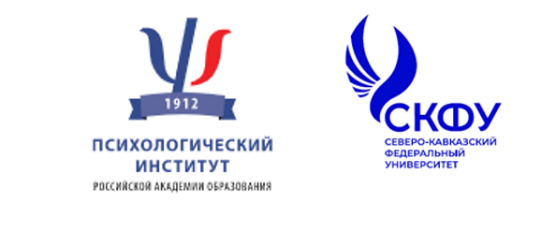 ПРОГРАММАVII Международнойнаучно-практической конференцииЛИЧНОСТНЫЕ И РЕГУЛЯТОРНЫЕ РЕСУРСЫ ЧЕЛОВЕКА В УСЛОВИЯХ СОЦИАЛЬНЫХ ВЫЗОВОВ15 – 16 июня 2023 г.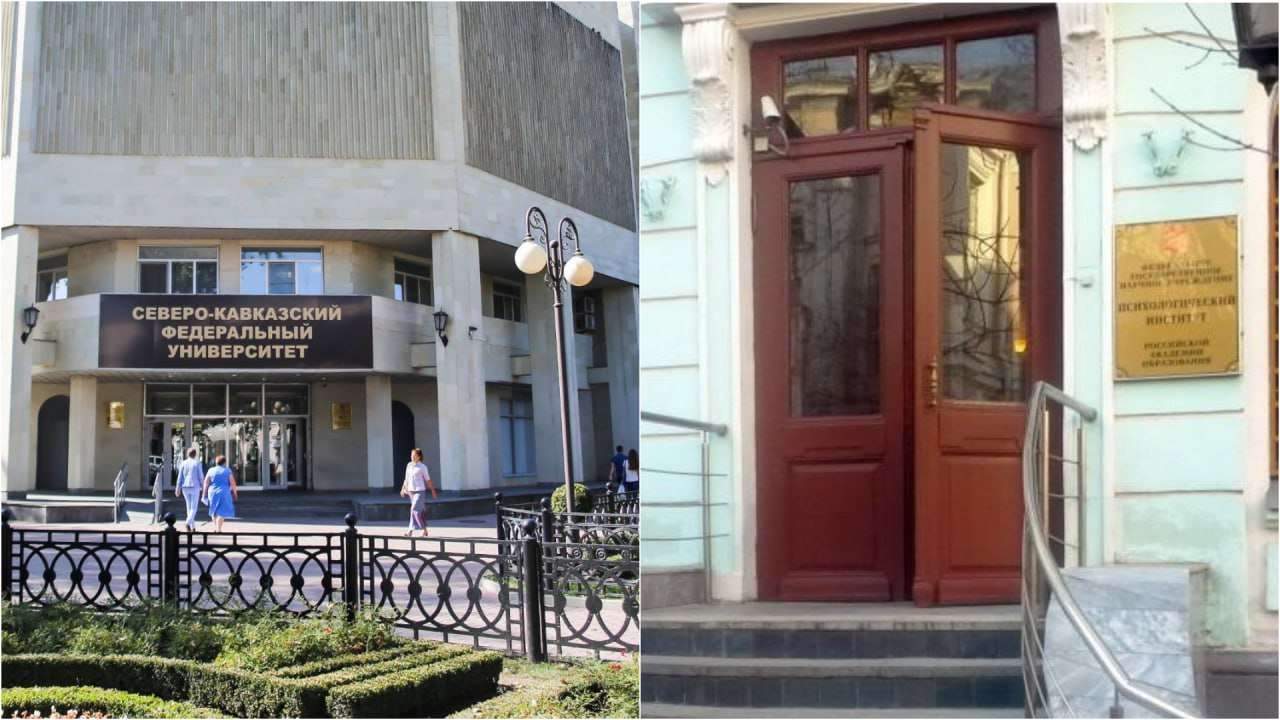 Москва – Ставрополь 2023 г.Программный комитет конференцииЗинченко Юрий Петрович – председатель программного комитета, академик РАО, доктор психологических наук, профессор, декан факультета психологии Московского государственного университета им. М.В. Ломоносова, директор Психологического института РАО, президент РПО (г. Москва).Моросанова Варвара Ильинична – заместитель председателя программного комитета, член-корреспондент РАО, доктор психологических наук, профессор, заведующая лабораторией психологии саморегуляции Психологического института РАО (г. Москва).Веракса Александр Николаевич – академик РАО, доктор психологических наук, профессор, заведующий кафедрой психологии образования и педагогики факультета психологии Московского государственного университета им. М.В. Ломоносова, первый заместитель директора Психологического института РАО, вице-президент РПО (г. Москва).Гайдамашко Игорь Вячеславович – академик РАО, доктор психологических наук, профессор, и.о. ректора Сочинского государственного университета (г. Сочи).Алиханов Анатолий Алиевич – кандидат физико-математических наук, проректор по научной и исследовательской работе Северо-Кавказского федерального университета (г. Ставрополь).Ушаков Дмитрий Викторович – академик РАН, доктор психологических наук, профессор, директор Института психологии РАН, заведующий лабораторией психологии и психофизиологии творчества (г. Москва).Обознов Александр Александрович – доктор психологических наук, профессор, главный научный сотрудник лаборатории психологии труда, эргономики, инженерной и организационной психологии Института психологии РАН (г. Москва).Прохоров Александр Октябринович – доктор психологических наук, профессор, заведующий кафедрой общей психологии Института психологии и образования Казанского (Приволжского) федерального университета (г. Казань).Аванесян Грант Михайлович – доктор психологических наук, профессор, заведующий кафедрой общей психологии Ереванского государственного университета, президент общества психологов Армении, директор научно-исследовательского центра психологии ЕГУ (г. Ереван, Республика Армения).Водопьянова Наталья Евгеньевна – доктор психологических наук, профессор кафедры психологического обеспечения профессиональной деятельности факультета психологии СПбГУ (г. Санкт-Петербург).Харламенкова Наталья Евгеньевна – доктор психологических наук, профессор, заместитель директора по научной работе Института психологии РАН (г. Москва). Знаков Виктор Владимирович – доктор психологических наук, профессор, главный научный сотрудник лаборатории психологии развития Института психологии РАН (г. Москва).Карпов Анатолий Викторович – член-корреспондент РАО, доктор психологических наук, профессор, заведующий кафедрой психологии труда и организационной психологии, декан факультета психологии Ярославского государственного университета им. П.Г. Демидова (г. Ярославль).Нестик Тимофей Александрович – доктор психологических наук, профессор, ведущий научный сотрудник кафедры психологии личности, факультета психологии Московского государственного университета имени М.В. Ломоносова, заведующий лабораторией социальной и экономической психологии Института психологии РАН (г. Москва).Савенков Александр Ильич – член-корреспондент РАО, доктор педагогических наук, доктор психологических наук, профессор, директор института педагогики и психологии образования, заведующий общеинститутской кафедрой психологии образования, профессор кафедры психологии образования Московского городского педагогического университета (г. Москва).Панов Виктор Иванович – член-корреспондент РАО, доктор психологических наук, профессор кафедры дифференциальной психологии и психофизиологии Института психологии им. Выготского (РГГУ), заведующий лабораторией экопсихологии развития Психологического института РАО (г. Москва).Собкин Владимир Самуилович – академик РАО, доктор психологических наук, профессор, руководитель Информационно-аналитического центра Психологического института РАО (г. Москва).Организационный комитет конференцииПалиева Надежда Андреевна – председатель организационного комитета, доктор педагогических наук, доцент, и.о. декана психолого-педагогического факультета Северо-Кавказского федерального университета, директор Регионального научного центра РАО (г. Ставрополь).Банщикова Татьяна Николаевна – заместитель председателя организационного комитета, кандидат психологических наук, доцент, руководитель Научно-образовательного центра психологического сопровождения личностно-профессионального развития психолого-педагогического факультета Северо-Кавказского федерального университета (г. Ставрополь).Фомина Татьяна Геннадьевна – заместитель председателя организационного комитета, кандидат психологических наук, ведущий научный сотрудник лаборатории психологии саморегуляции Психологического института РАО (г. Москва).Белашева Ирина Валерьевна – кандидат психологических наук, доцент, заведующая кафедрой общей психологии и психологии личности психолого-педагогического факультета Северо-Кавказского федерального университета, руководитель Ставропольского отделения РПО (г. Ставрополь).Фомина Елена Алексеевна – кандидат психологических наук, доцент, заведующая кафедрой педагогики, методологии и технологии образования психолого-педагогического факультета Северо-Кавказского федерального университета (г. Ставрополь).Бондаренко Ирина Николаевна – кандидат психологических наук, ведущий научный сотрудник лаборатории психологии саморегуляции Психологического института РАО (г. Москва).Соколовский Максим Леонидович – кандидат психологических наук, ведущий научный сотрудник Научно-образовательного центра психологического сопровождения личностно-профессионального развития психолого-педагогического факультета Северо-Кавказского федерального университета (г. Ставрополь).Курданова Саида Камаловна – психолог Научно-образовательного центра психологического сопровождения личностно-профессионального развития психолого-педагогического факультета Северо-Кавказского федерального университета (г. Ставрополь).Регламент работы конференции15 июня 2023 (четверг)9.30 – 10.00 – Регистрация участников конференции Место регистрации: г. Москва, Психологический институт Российской академии образования (ПИ РАО), ул. Моховая, д. 9, строение 4, фойе, этаж 1.г. Ставрополь, Северо-Кавказский федеральный университет (СКФУ), ул. Пушкина, 1, холл Научной библиотеки, 4 этаж10.00 – 12.00 – Открытие конференции. Пленарное заседание г. Москва, Большая аудитория ПИ РАОг. Ставрополь, СКФУ, аудитория 420 Научной библиотеки12.00 – 12.15 – Кофе-пауза12.15 – 14.00 – Продолжение пленарного заседания14.00 – 15.00 – Перерыв15.00 – 16.30 – Секция 1. Личностные и регуляторные ресурсы человека в современных условиях трансформации образования г. Москва, Большая аудитория ПИ РАО 15.00 – 16.30 – Секция 2. Личностные и регуляторные ресурсы человека в условиях современных профессиональных вызовов г. Москва, Малая аудитория ПИ РАО г. Ставрополь, СКФУ, аудитория 420 научной библиотеки16.30 – 16.45 – Кофе-пауза16.45 – 18.00 – Продолжение работы секции 1. Личностные и регуляторные ресурсы человека в современных условиях трансформации образования г. Москва, Большая аудитория ПИ РАО.16.45 – 18.00 – Продолжение работы секции 2. Личностные и регуляторные ресурсы человека в условиях современных профессиональных вызовов г. Москва, Малая аудитория ПИ РАО г. Ставрополь, СКФУ, аудитория 420 научной библиотеки16 июня 2023 (пятница)10.00 – 13.00 – Секция 3. Личностные и регуляторные ресурсы психологического здоровья человека в ситуациях неопределенности г. Москва, Малая аудитория ПИ РАО г. Ставрополь, СКФУ, ул. Ленина 133 б, корпус 8, лекционный зал имени профессора Е.Н. Шиянова13.00 – 14.00 – Перерыв14.00 – 16.00 – Круглый стол «Изменяющееся общество: новые проблемы психологии саморегуляции в профессиональной сфере и образовании» г. Москва, Малая аудитория ПИ РАО16.00 – 16.30 – Подведение итогов конференции 16.30 – Дружеский фуршет15 ИЮНЯ 2023 г. 9.30 – 10.00Регистрация участников конференции Место регистрации: г. Москва, ПИ РАО ул. Моховая, 9, стр. 4.  фойе, этаж 1.г. Ставрополь, СКФУ, ул. Пушкина, 1, холл Научной библиотеки, 4 этажОТКРЫТИЕ КОНФЕРЕНЦИИПЛЕНАРНОЕ ЗАСЕДАНИЕ10.00 – 14.00Место проведения: г. Москва, ПИ РАО, ул. Моховая, 9, стр. 4. Большая аудитория ПИ РАОг. Ставрополь, СКФУ, аудитория 420 Научной библиотекиСсылка для подключения: https://pi-rao.ktalk.ru/7102338Приветствия гостей и участников конференции10.00 – 10.20Зинченко Юрий Петрович – академик РАО, доктор психологических наук, профессор, декан факультета психологии МГУ им. М.В. Ломоносова, директор Психологического института РАО, президент РПО (г. Москва).Стриханов Михаил Николаевич – доктор физико-математических наук, академик РАО, и.о академика-секретаря Отделения профессионального образования Российской академии образования.Аванесян Грант Михайлович – доктор психологических наук, профессор, заведующий кафедрой общей психологии Ереванского государственного университета, президент общества психологов Армении, директор научно-исследовательского центра психологии ЕГУ (г. Ереван, Республика Армения).Алиханов Анатолий Алиевич – кандидат физико-математических наук, проректор по научной и исследовательской работе Северо-Кавказского федерального университета (г. Ставрополь).Пленарные доклады(регламент выступления – 20 мин.)Моросанова Варвара Ильинична – член-корреспондент РАО, доктор психологических наук, профессор, заведующая лабораторией психологии саморегуляции, Психологический институт РАО (г. Москва). Регуляторные и личностные ресурсы решения проблем жизнедеятельности в условиях неопределенности.Нестик Тимофей Александрович – доктор психологических наук, профессор, ведущий научный сотрудник кафедры психологии личности, факультета психологии Московского государственного университета имени М.В. Ломоносова, заведующий лабораторией социальной и экономической психологии Института психологии РАН (г. Москва). Психологические ресурсы жизнеспособности общества в условиях кризиса.Веракса Александр Николаевич – академик РАО, доктор психологических наук, профессор, заведующий кафедрой психологии образования и педагогики факультета психологии Московского государственного университета им. М.В. Ломоносова, первый заместитель директора Психологического института РАО, вице-президент РПО (г. Москва). Саморегуляция в структуре когнитивного и эмоционального развития детей: результаты лонгитюдных исследований.Прохоров Александр Октябринович – доктор психологических наук, профессор, заведующий кафедрой общей психологии Института психологии и образования Казанского (Приволжского) федерального университета (г. Казань). Ментальная регуляция психических состояний: концептуальные основания. Банщикова Татьяна Николаевна – кандидат психологических наук, доцент, руководитель Научно-образовательного центра психологического сопровождения личностно-профессионального развития психолого-педагогического факультета Северо-Кавказского федерального университета (г. Ставрополь). Кросс-культурные различия регуляторных и личностных ресурсов субъективного благополучия представителей народов Кавказа.Рябикина Зинаида Ивановна – доктор психологических наук, профессор, профессор кафедры психологии личности и общей психологии Кубанский государственный университет (г. Краснодар). Дружба как фактор личностной саморегуляции: субъектно-бытийный подход.Виленская Галина Альфредовна – кандидат психологических наук, ведущий научный сотрудник Института психологии РАН (г. Москва). Контроль поведения и социальная компетентность.Кузнецова Алла Спартаковна – кандидат психологических наук, доцент, доцент кафедры психологии труда и инженерной психологии факультета психологии МГУ им. М.В. Ломоносова (г. Москва). Целевая саморегуляция функционального состояния: ситуационные возможности и эффективность применения.15 ИЮНЯ 2023 г.Работа секций(регламент выступления – 10 мин.)Секция 1«Личностные и регуляторные ресурсы человека в современных условиях трансформации образования»Модераторы секции: Моросанова Варвара Ильинична – член-корреспондент РАО, доктор психологических наук, профессор, заведующая лабораторией психологии саморегуляции Психологического института РАО (г. Москва).Фомина Татьяна Геннадьевна – кандидат психологических наук, ведущий научный сотрудник Психологического института РАО (г. Москва).Время проведения 15.00 – 18.00Место проведения: г. Москва, ул. Моховая, 9, стр. 4. Большая аудитория ПИ РАО.Ссылка для подключения: https://pi-rao.ktalk.ru/8919882 Выступления:Бондаренко Ирина Николаевна (г. Москва). Общие и специальные регуляторные ресурсы школьной вовлеченности обучающихся.Бухаленкова Дарья Алексеевна (г. Москва). Взаимосвязь саморегуляции и воображения у старших дошкольников.Ветрова Ирина Игоревна (г. Москва). Контроль поведения у студентов на разных ступенях образования.Гаврилова Маргарита Николаевна (г. Москва). Опыт первого применения BRIEF® (Behavior Rating Inventory of Executive Function) на российской выборке детей дошкольного возраста.Горькая Жанна Владимировна (г. Москва). Отношение к времени как фактор выбора стратегии совладающего поведения.Макаревская Юлия Эдуардовна (г. Сочи). Особенности личностной самоидентификации девиантных подростков.Осницкий Алексей Константинович, Моргаева Нина Юрьевна (г. Москва). Гендерные особенности проявления субъектных свойств студентов.Потанина Анна Михайловна (г. Москва). Регуляторные и личностные ресурсы школьной вовлеченности в 5-11 классах: индивидуально-типологический аспект.Романоф Наталья Александровна (г. Луганск). Особенности ценностно-смысловой сферы личности детей, проживающих в зоне военного конфликта на Донбассе.Сокольская Марина Вячеславовна (г. Москва), Богомолова Оксана Юрьевна (г. Южно-Сахалинск). Формирование профессиональной идентичности студентов вуза в условиях неопределенности.Филиппова Елена Валерьевна (г. Москва). Применение ресурсного подхода к осознанной саморегуляции в практике психологического сопровождения проектно-исследовательской деятельности обучающихся.Фомина Татьяна Геннадьевна (г. Москва). Осознанная саморегуляция достижения учебных целей как метаресурс субъективного благополучия обучающихся.Плугина Мария Ивановна (г. Ставрополь). Способность к самопозиционированию как фактор личностного благополучия студентов.Видео-докладыСсылка для просмотра видео-докладов: https://rutube.ru/channel/31191788/ Бондарева Елена Владимировна (г. Ташкент). Психологическое благополучие как фактор динамики жизненной перспективы студентов.Жукова Елена Сергеевна, Богоявленская Диана Борисовна (г. Москва). Опыт исследования саморегуляции подростков в экспериментальной ситуации «Креативного поля».Кленова Милена Александровна, Усова Наталия Владимировна (г. Саратов). Социальная активность и политические позиции студенческой молодежи.Лидская Элеонора Викторовна (г. Москва) Способность старшеклассников к самоуправлению в общении в школе, в семье и с друзьями.Тарасова Софья Юрьевна (г. Москва). Исследование агрессии и тревожности в совместной творческой деятельности школьников.Тодоякова Диана Сергеевна (г. Красноярск). Субъективное благополучие старшеклассников с разными типами ответственности.Цыганов Игорь Юрьевич (г. Москва). Взаимосвязь волевых качеств подростков с особенностями осознанной саморегуляции.15 ИЮНЯ 2023 г.Работа секций(регламент выступления – 10 мин.)Секция 2«Личностные и регуляторные ресурсы человека в условиях современных профессиональных вызовов»Модераторы секции: Кузнецова Алла Спартаковна – кандидат психологических наук, доцент, доцент кафедры психологии труда и инженерной психологии факультета психологии МГУ им. М.В. Ломоносова (г. Москва).Кондратюк Наиля Гумеровна – кандидат психологических наук, ведущий научный сотрудник Психологического института РАО (г. Москва).Фомина Елена Алексеевна – кандидат психологических наук, доцент, ведущий научный сотрудник Северо-Кавказского федерального университета (г. Ставрополь).Время проведения 15.00 – 16.30Место проведения: г. Москва, ул. Моховая, д. 9, строение 4. Малая аудитория ПИ РАОСсылка для подключения: https://pi-rao.ktalk.ru/8919882Выступления:Качина Анастасия Александровна, Кот Анастасия Сергеевна (г. Москва). Психологические ресурсы благополучия и успешности профессиональной деятельности разработчиков программного обеспечения.Кисляков Павел Александрович, Шмелева Елена Александровна, Кольчугина Наталья Ивановна (г. Москва). Профессиональная жизнестойкость в психологической безопасности специалистов социономического профиля.Кондратюк Наиля Гумеровна (г. Москва). Регуляторные ресурсы в профессиональном развитии старших школьников.Кубатина Юлия Анатольевна (г. Луганск). Личностная автономия как необходимое требование к психологу-профессионалу и ресурс специалиста помогающей профессии.Плахотникова Ирина Вячеславовна (г. Москва). Специфика осознанной саморегуляции профессионалов в различных сферах деятельности.Широкая Марина Юрьевна (г. Москва). Острый стресс и временная перспектива в деятельности менеджеров.Время проведения 16.45 – 18.00Место проведения: г. Ставрополь, СКФУ, аудитория 420 Научной библиотеки.Ссылка для подключения: https://webinar.ncfu.ru/b/kdx-zky-e3h-sdm Барышева Елена Ивановна (г. Луганск). Особенности содержательных характеристик картины мира военнослужащих, находящихся в условиях боевых действий.Ганузин Валерий Михайлович (г. Ярославль). Насилие, направленное против учителей, в современных условиях социальных вызовов.Забайрачная Анастасия Евгеньевна (г. Таганрог). Эмоциональный интеллект педагога как регуляторный ресурс жизнестойкости.Сапоровская Мария Вячеславовна (г. Кострома). Личностные регуляторы построения образа будущего на разных этапах профессионализации.Семенова Наталья Александровна (г. Краснодар). Метаресурс жизненной успешности личности сотрудника органов внутренних дел.Соколовский Максим Леонидович (г. Ставрополь). Факторный анализ структуры предикторов субъективного благополучия молодёжи южных регионов России.Фомина Елена Алексеевна, Соломонов Владимир Александрович (г. Ставрополь). Динамика жизненных ценностей студентов в пределах одного исторического поколения.Шингаев Сергей Михайлович (г. Санкт-Петербург). Ценностно-смысловая сфера как фактор профессионального здоровья представителей социономических профессий.Видео-докладыСсылка для просмотра видео-докладов: https://rutube.ru/channel/31191788/Антипина Елена Андреевна (г. Елец). Психологическая готовность людей зрелого возраста к переходу в пожилой возраст. Гуськова Светлана Константиновна (г. Москва). Навыки “soft-skills” педагога как ресурс его профессиональной и личностной эффективности.Лобанова Татьяна Николаевна (г. Москва). Индивидуальные и групповые интересы работников как ценностно-смысловые регуляторы профессиональной деятельности.Неумывакин Виктор Сергеевич, Воропаев Михаил Владимирович (г. Москва). Педагогическое сопровождение развития осознанной саморегуляции в процессах профессионального самоопределения в массовой школе.Первачева Ольга Александровна (г. Москва). Взаимосвязь ценностно-смысловых регуляторов и индивидуально-личностных характеристик в профессиональном взаимодействии.16 ИЮНЯ 2023 г.Работа секции(регламент выступления – 10 мин.)Секция 3«Личностные и регуляторные ресурсы психологического здоровья человека в ситуациях неопределенности»Модераторы секции: Банщикова Татьяна Николаевна – кандидат психологических наук, доцент, руководитель Научно-образовательного центра психологического сопровождения личностно-профессионального развития психолого-педагогического факультета Северо-Кавказского федерального университета (г. Ставрополь).Белашева Ирина Валерьевна – кандидат психологических наук, доцент, заведующая кафедрой общей психологии и психологии личности психолого-педагогического факультета Северо-Кавказского федерального университета, руководитель Ставропольского отделения РПО. (г. Ставрополь)Бондаренко Ирина Николаевна – кандидат психологических наук, ведущий научный сотрудник лаборатории психологии саморегуляции Психологического института РАО (г. Москва).Время проведения 10.00 – 11.30Место проведения: г. Москва, ул. Моховая, д. 9, строение 4. Малая аудитория ПИ РАОСсылка для подключения: https://pi-rao.ktalk.ru/5164575 Выступления:Блинникова Ирина Владимировна, Кузнецова Алла Спартаковна (г. Москва). Осознанность как ресурс саморегуляции функционального состояния.Брагина Наталья Владимировна (г. Луганск). Взаимосвязь раннего опыта отношений со значимыми взрослыми и субъектной жизненной позиции взрослого.Вець Ирина Варденовна (г. Москва). Осознанная саморегуляция и копинг-стратегии как ресурсы преодоления трудных жизненных ситуаций.Митина Ольга Валентиновна (г. Москва). Роль самоуправления в формировании дисфункционального дыхания в условиях пандемии COVID-19.Калашникова Марина Борисовна (г. Великий Новгород). Особенности дезадаптации иностранных студентов в условиях пандемии COVID-19.Федосеева Анна Михайловна, Бабкина Наталия Викторовна (г. Москва). Эмоциональная саморегуляция подростков с задержкой психического развития: субъектные характеристики переживания.Шляпников Владимир Николаевич (г. Москва). Волевая регуляция в условиях трансформации традиционного образа жизни у тувинцев.Время проведения 11.30 – 13.00Место проведения: ул. Ленина 133 б, корпус 8, лекционный зал проф. Е.Н. ШияноваСсылка для подключения: https://webinar.ncfu.ru/b/kdx-zky-e3h-sdm Атаманова Инна Викторовна, Левицкая Татьяна Евгеньевна, Филенко Игорь Александрович, Богомаз Сергей Александрович (г. Томск). Психологическое здоровье и базисные убеждения молодежи как отражение взаимосвязей в системе «человек-мир».Белашева Ирина Валерьевна (г. Ставрополь). Механизмы психологической переработки эмоций как ресурс психологического здоровья личности.Лукьянов Алексей Сергеевич (г. Ставрополь). «Лучшее в нас...»: к вопросу о личностных и регуляторных ресурсах психического здоровья человека в условиях неопределённости.Осин Роман Викторович, Роганова Анастасия Евгеньевна (г. Пенза). Динамика психологического благополучия беженцев и вынужденных переселенцев из Донбасса.Пономарева Ирина Владимировна (г. Томск). Исследование связи между психологическими факторами и течением рака молочной железы.Рассказова Елена Игоревна (г. Москва). Диагностика психологических предикторов риска вовлеченности подростков и молодежи в употребление психоактивных веществ.Уваров Игорь Алексеевич (г. Ставрополь). Психологическое здоровье осужденных к лишению свободы, в ситуациях неопределенности поспенитенциарного периода.Видео-докладыСсылка для просмотра видео-докладов: https://rutube.ru/channel/31191788/Адеева Татьяна Николаевна (г. Кострома). Самоотношение и индивидуально-типологические качества взрослых людей с ОВЗ в аспекте адаптации.Борискина Анастасия Анатольевна (г. Москва). Формирование совладающего поведения суицидентов в рефлексивной психологии.Золотова Ирина Александровна (г. Ярославль). Личностные и регуляторные ресурсы женщины в ситуации рождения ребенка с заболеванием в периоде новорожденности.Митрофанова Антонина Вячеславовна (г. Сочи). Взаимодействие трех типов критериев неопределенности – когнитивные, эмоциональные и поведенческие.Пахомова Яна Николаевна (г. Томск). Психологические предикторы благоприятного и неблагоприятного течения болезни у пациентов с раком желудка.Пономарева Ирина Владимировна, Демчук Максим Алексеевич (г. Томск). Психологические особенности больных раком легкого, связанные с ранним и поздним обращением за медицинской помощью. Шаяхметова Лейла Ахметовна (г. Казань). Связь особенностей саморегуляции и эмоциональных состояний при восприятии художественных произведений.16 ИЮНЯ 2023 г.КРУГЛЫЙ СТОЛ14.00 – 16.00«ИЗМЕНЯЮЩЕЕСЯ ОБЩЕСТВО: НОВЫЕ ПРОБЛЕМЫ ПСИХОЛОГИИ САМОРЕГУЛЯЦИИ В ПРОФЕССИОНАЛЬНОЙ СФЕРЕ И ОБРАЗОВАНИИ»Модератор круглого стола: Моросанова Варвара Ильинична – член-корреспондент РАО, доктор психологических наук, профессор, заведующая лабораторией психологии саморегуляции, Психологический институт РАО. Место проведения: г. Москва, Психологический институт РАО, ул. Моховая, 9, стр. 4, Малая аудитория, 2 этаж.Ссылка для подключения: https://pi-rao.ktalk.ru/5164575 Темы для обсужденияПроблемы взаимодействия профессионала с высокими технологиямиДокладчик: Александр Александрович Обознов – доктор психологических наук, профессор, главный научный сотрудник лаборатории психологии труда, эргономики, инженерной и организационной психологии Института психологии РАН.Трансформация современного образования: возможности и ограничения Докладчик: Елена Дмитриевна Божович – доктор психологических наук, ведущий научный сотрудник лаборатории дифференциальной психологии и психофизиологии Психологического института РАО. Использование социальных сетей и проблемы развития саморегуляции у подростковДокладчик: Дмитрий Сергеевич Корниенко – доктор психологических наук, профессор кафедры общей психологии Института общественных наук, Российская академия народного хозяйства и государственной службы при Президенте Российской Федерации. Современные риски социализации молодежиДокладчик: Виктор Иванович Панов – член-корреспондент РАО, доктор психологических наук, профессор кафедры дифференциальной психологии и психофизиологии Института психологии им. Выготского (РГГУ), заведующий лабораторией экопсихологии развития Психологического института РАО (г. Москва). Перспектива гуманитарной психологии в условиях современных вызововДокладчик: Александр Александрович Мелик-Пашаев – доктор психологических наук, главный научный сотрудник лаборатории психологии одаренности Психологического института РАО.Дискутанты:Андреева А.Д. (Психологический институт РАО), Веракса А.Н. (МГУ им. М.В. Ломоносова, Психологический институт РАО), Зинченко Ю.П. (МГУ им. М.В. Ломоносова, Психологический институт РАО), Знаков В.В. (Институт психологии РАН), Кабардов М.К. (Психологический институт РАО), Корниенко Д.С. (Российская академия народного хозяйства и государственной службы при Президенте Российской Федерации), Малых С.Б. (Психологический институт РАО), Митина Л.М. (Психологический институт РАО), Моросанова В.И. (Психологический институт РАО), Нестик Т.А. (МГУ им. М.В. Ломоносова, Институт психологии РАН), Обознов А.А. (Институт психологии РАН), Рябикина З.И. (Кубанский государственный университет), Собкин В.С. (Психологический институт РАО), Щебланова Е.И. (Психологический институт РАО). Т.И.Шульга (Государственный университет просвещения).КРУГЛЫЙ СТОЛ14.00 – 16.00«СУБЪЕКТИВНОЕ БЛАГОПОЛУЧИЕ СОВРЕМЕННОЙ МОЛОДЕЖИ: ЭТНОКУЛЬТУРНЫЕ ОСОБЕННОСТИ, НАПРАВЛЕНИЯ ПСИХОЛОГИЧЕСКОГО СОПРОВОЖДЕНИЯ»Модератор круглого стола: Банщикова Татьяна Николаевна – кандидат психологических наук, доцент, руководитель научно-образовательного центра психологического сопровождения личностно-профессионального развития СКФУ. Место проведения: г. Ставрополь, Северо-Кавказский федеральный университет, ул. Ленина, 133б, зал им. профессора Е. Шиянова, 2 этаж.Ссылка для подключения: https://webinar.ncfu.ru/b/kdx-zky-e3h-sdmТемы для обсужденияБазовые ценности обучающихся с разным типом субъективного благополучияДокладчик: Максим Леонидович Соколовский – кандидат психологических наук, ведущий научный сотрудник научно-образовательного центра психологического сопровождения личностно-профессионального развития СКФУ (г. Ставрополь).Роль учебно-воспитательного процесса в субъективном благополучии студенческой молодежиДокладчик: Кумышева Римма Мухамедовна – кандидат педагогических наук, доцент, доцент Института педагогики, психологии и физкультурно-спортивного образования, Кабардино-Балкарский государственный университет им. Х. М. Бербекова (г. Нальчик). Бытовая этнокультура как детерминанта этнической идентичности и субъективного благополучияДокладчик: Бостанова Лариса Шамильевна – кандидат психологических наук, доцент, начальник социально-психологической службы Карачаево-Черкесского государственного университета имени У. Д. Алиева (г. Карачаевск). Научиться «смотреть за горизонт»: ориентация на благополучиеДокладчик: Волкова Виктория Викторовна – доктор педагогических наук, доцент, член-корреспондент академии военных наук, заведующая кафедрой медиакоммуникации Российского государственного гуманитарного университета (г. Москва). Дискутанты:Байчорова А.М. (КЧГУ им. У.Алиева, г. Карачаевск); Курданова С.К. (СКФУ, г. Ставрополь); Лукьянов А.С. (СКФУ, г. Ставрополь); Мокаева М.А. (КБГУ, г. Нальчик); Нагоев Б.Б. (КБГУ, г. Нальчик); Приходко Д.С. (СКФУ, г. Ставрополь); Соломонов В.А. (СКФУ, г. Ставрополь); Тегетаева Ж.Р. (Северо-Осетинский республиканский институт повышения квалификации работников образования, г. Владикавказ); Фомина Е. А. (СКФУ, г. Ставрополь); Чербиева С.В. (КЧГУ им. У.Алиева, г. Карачаевск)Подведение итогов конференции